BOLETÍN DE EMPREGO E FORMACIÓN  SERVIZO DE FORMACIÓN, ORIENTACIÓN E EMPREGO  CONFEDERACIÓN DE EMPRESARIOS DE GALICIA27 de xuño de 2022Datos de contacto:Confederación de Empresarios de Galicia (CEG)Servizo de Formación, Orientación e Emprego (SERFOE)Rúa do Vilar, 54 | 15705 Santiago de Compostela (España)Tel.: +34 981 555 888 | Fax: +34 981 555 882 E-mail: info@ceg.es 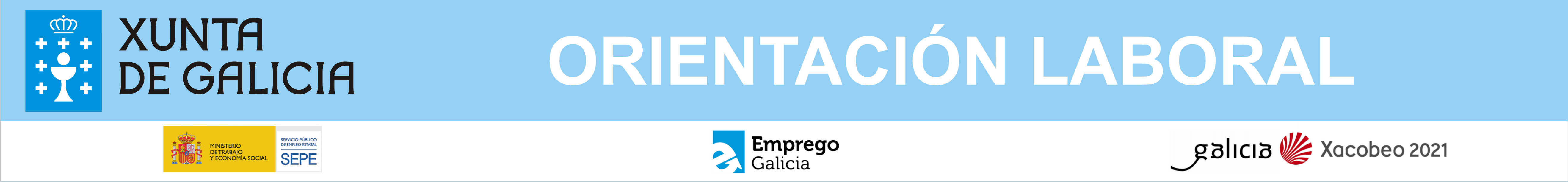 BOLETÍN DE EMPREGO E FORMACIÓN DO SERVIZO DE FORMACIÓN, ORIENTACIÓN E EMPREGO DA CONFEDERACIÓN DE EMPRESARIOS DE GALICIAINDICEOfertas de Emprego PrivadoPortais de emprego sectoriais e de empresasOfertas de Emprego Público (Local, autonómica, estatal)Formación subvencionadaPrácticas e BolsasOutra informaciónOs nosos servizos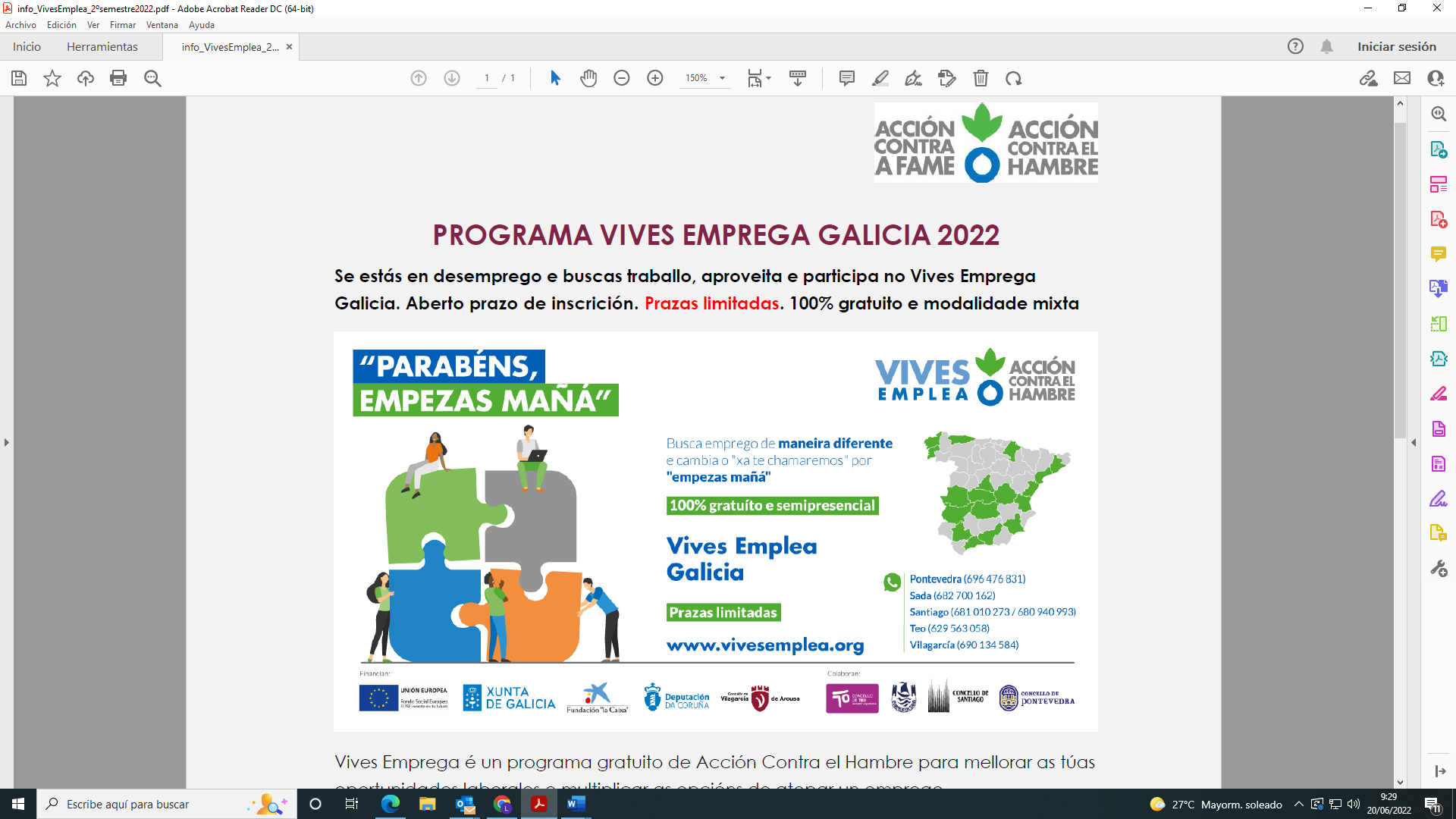  Vives Emprega é un programa gratuito de Acción Contra el Hambre para mellorar as túas oportunidades laborales e multiplicar as opcións de atopar un emprego. ¿Para quen? Vives Emprega é para ti se: • Estás en desemprego e estás buscando traballo • Resides nalgún concello dentro de Galicia • Estás buscando emprego de xeito comprometido/a. • Tes interés en coñecer o teu potencial profesional • Buscas traballo en equipo e ampliar a túa rede de contactos profesional. • Tes dispoñibilidade de dúas mañás á semana. ¿Qué che ofrecemos? • Unha forma eficaz e distinta de buscar traballo. • Formar parte dun equipo de persoas na misma situación ca ti. • Asistir a sesións grupais online e unha atención personalizada que te axudarán a alcanzar os teus obxtectivos. • Contactarás con empresas e con responsables de Recursos Humanos. • Participarás en eventos de emprego • Formación con profesionais externos. ¿Por qué participar? • Atoparás a motivación que necesitas • Coñeceraste mellor e así presentaraste eficazmente ás empresas. • Adquirirás e coñecerás ferramentas actuais de búsqueda de emprego • Coñecerás a situación do mercado laboral actual • Formarás parte dunha rede de contacto permanente para buscar traballo 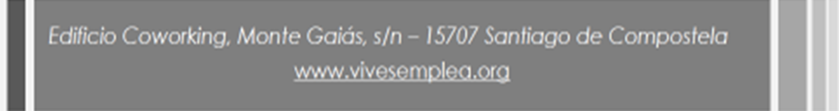 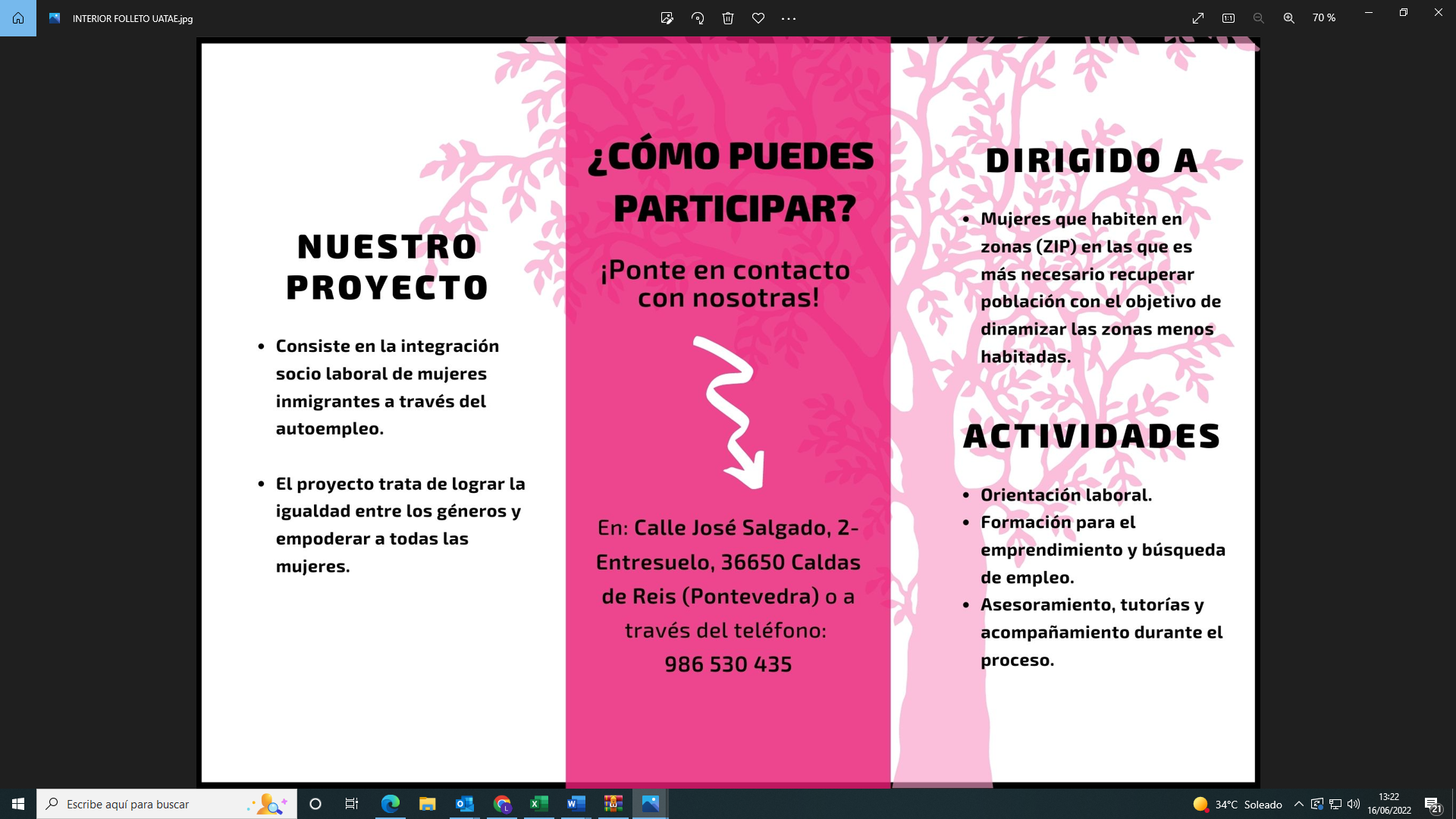 FP BÁSICA: “INFORMÁTICA DE OFICINA” Alumnado que non teña a titulación da ESO.Idade ata 20 anos.CICLOS FORMATIVOS GRADO MEDIO: “XESTIÓN ADMINISTRATIVA”Calquera idade Segundo cursoTerceiro trimestre prácticas en empresasCICLOS FORMATIVOS GRADO MEDIO: “COIDADOS AUXILIARES DE ENFERMERÍA”Calquera idade Un só curso lectivoPrácticas nas empresasPRAZO DE INSCRIPCIÓNDo 23 de xuño ata o 5 de xullo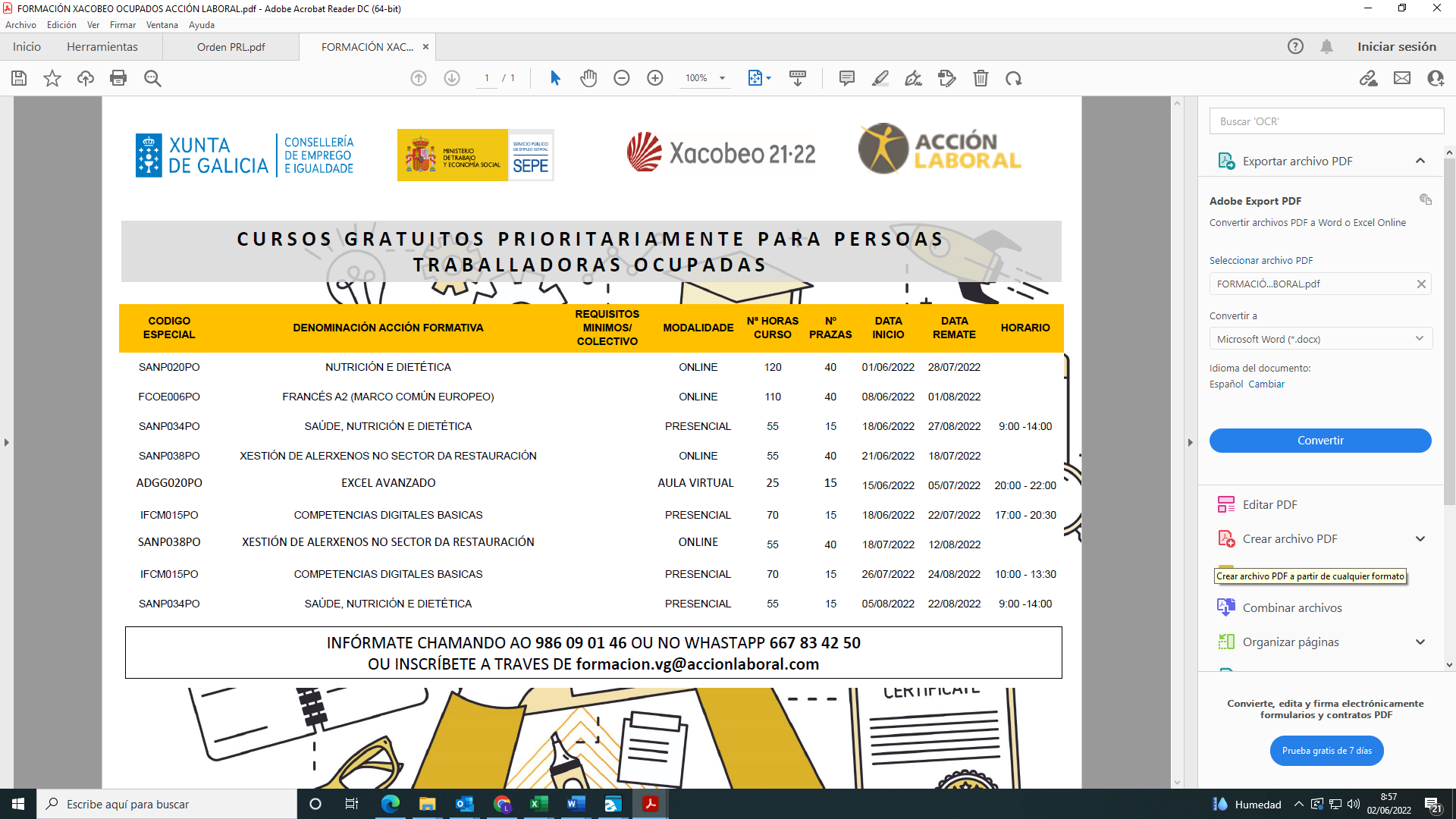 OFERTAS DE EMPREGO PRIVADO	PORTAIS DE EMPREGO SECTORIAS E DE EMPRESAS CON IMPLANTACIÓN EN GALICIAOFERTA DE EMPREGO PÚBLICO A data que figura nos prazos ten carácter orientativo, consultar convocatoria. Nas Convocatorias da Administración Xeral do Estado só se consideraron inhábiles as festas de ámbito nacional; nas convocatorias de Comunidade Autónoma e Entidades Locais, as festas de ámbito nacional e autonómico.EMPREGO PÚBLICO LOCALEMPREGO PÚBLICO AUTONÓMICOEMPREGO PÚBLICO ESTATALFORMACIÓN SUBVENCIONADA4. PRÁCTICAS E BOLSAS OUTRA INFORMACIÓNADMISIÓN CICLOS DE FORMACIÓN PROFESIONALApertura do prazo para presentar a solicitude para cursar Ciclos de Formación Profesional en Galicia no curso 22/23. Prazo do 23 de xuño ao 5 de xullo ás 13.00 horas. LigazónOBTENCIÓN DA AVALIACIÓN PARA CONTRATACIÓN DE PROFESORADO UNIVERSITARIO GALICIAConvocatoria ordinaria para a obtención da avaliación previa á contratación de profesorado polas universidades do Sistema universitario de Galicia e se abre o prazo para a presentación de solicitudes correspondentes á convocatoria de 2022 (código de procedemento ED702B)Prazo ata o 22 de xullo de 2022. DOG do 22 de xuño de 2022ACCESO ÁS ESCOLAS OFICIAIS DE IDIOMAS DE GALICIAInstrucións para a preinscrición, admisión, matrícula e organización académica nas escolas oficiais de idiomas de Galicia no curso 2022/23. DOG do 7 de xuño de 2022 As preinscricións realizaranse desde o 27 de xuño ao 10 de xulloACCESO A ENSINANZAS DEPORTIVASConvocatoria de probas de acceso ás ensinanzas deportivas para o curso 2022/23. DOG do 21 de abril de 2022 Prazo de inscripción nas probas será ata o 23 de maio ou 29 de xuño de 2022 según a titulación para a cal se presenta á proba substitutivaPROBAS PARA XESTOR/A DE TRANSPORTE EN EMPRESAS DE TRANSPORTE POR ESTRADAConvocatoria de probas de constatación da competencia profesional para o desempeño das funcións de xestor/a de transporte en empresas de transporte por estrada (códigos de procedemento IF312A e IF312B). Prazos de solicitude: Segundo período: do 3 de maio ao 1 de setembro para realizar o exame entre o 1 de outubro e o 31 de decembro de 2022Máis información no DOG do 13 de abril de 2022CONVOCATORIA DE PROBAS PARA A OBTENCIÓN DO TÍTULO DA ESOConvocatoria das probas para a obtención do título de graduado en educación secundaria obrigatoria (ESO) para maiores de dezaoito anos nas convocatorias de maio e setembro. Máis información no DOG do 16 de febreiro de 2022. Prazo de solicitude do 1 de xullo ao 8 de xullo de 2022.EXAMES PARA OBTENCIÓN DE CARNÉS PROFESIONAIS E HABILITACIÓNS PROFESIONAISProcedemento para a realización dos exames encamiñados á obtención dos carnés profesionais e das habilitacións profesionais para o ano 2022 nas seguintes especialidades. Máis información no DOG do 15 de febreiro de 2022TALENTUM EMPREGO PARA EMPRESASA Fundación Telefónica pon en marcha o Programa Talentum Emprego para empresas con dificultades para atopar perfiles técnicos e dixitais. Selección, formación e titorización de profesionais en deseño e programación web. Máis información nesta ligazón. SISTEMA DE GARANTÍA XUVENIL  Si tes entre 16 e 30 anos, e estás buscando emprego ou formación inscríbete no Sistema de Garantía Xuvenil. Comproba os requisitos que debes reunir e amplia información no seguinte enlaceSIMULADOR INGRESO MÍNIMO VITALSimulador para comprobar si cumpres os requisitos para recibir a prestación do Ingreso Mínimo Vital e o importe aproximado que che correspondería. LigazónOS NOSOS SERVIZOSSe desexas recibir o boletín semanalmente na túa conta de correo electrónico, só tes que solicitalo a través do enderezo serfoe@ceg.es A información ofrecida nestas páxinas ten carácter meramente informativo. A CEG non asume responsabilidade algunha en relación cos datos contidos nas ofertas de emprego que figuran neste arquivo.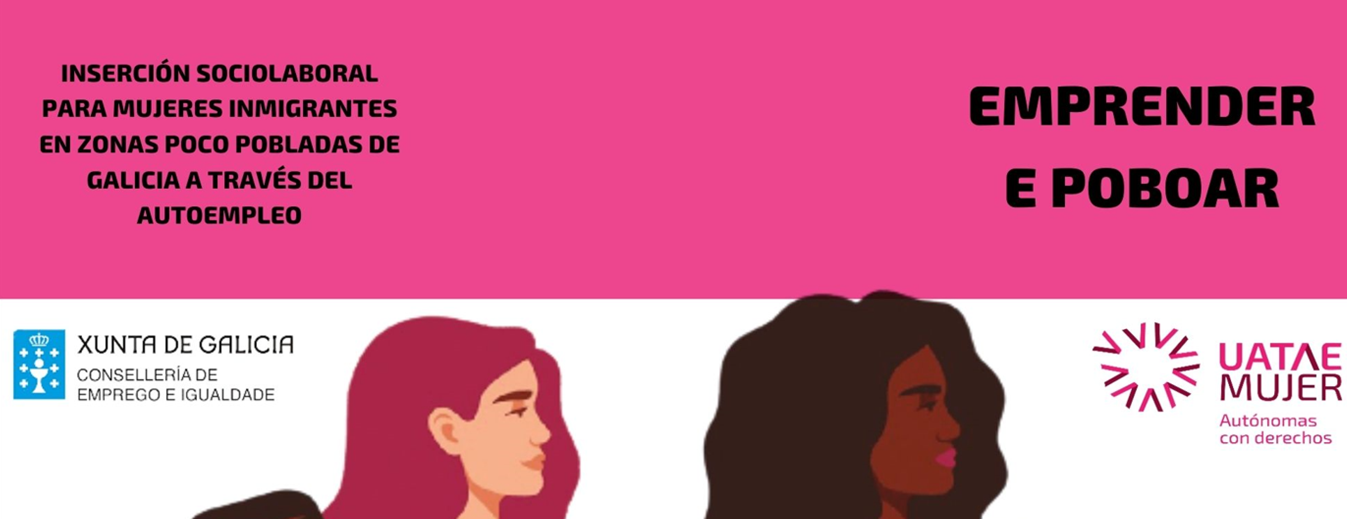 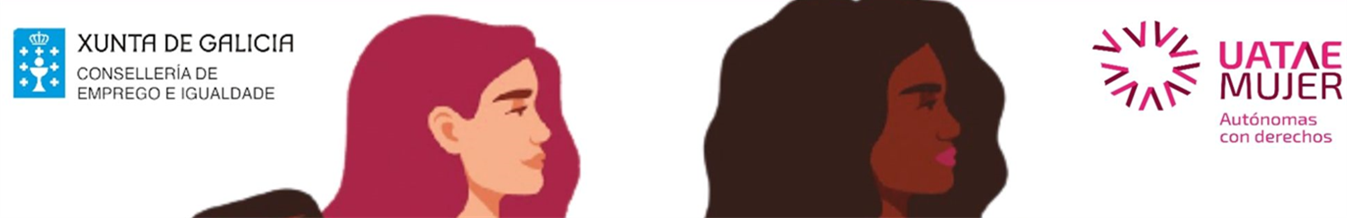 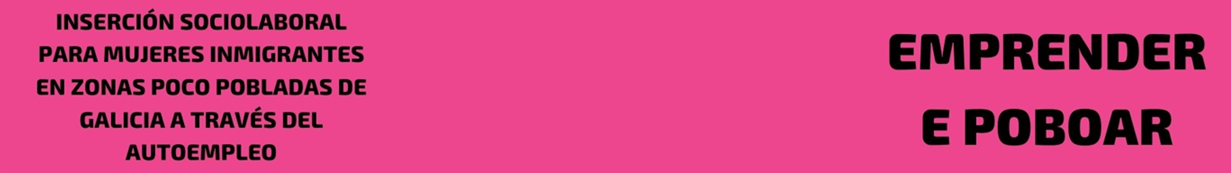 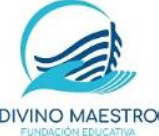 ASEGURA O TEU TRABALLO COA FORMACIÓN DE CICLOS DE FORMACIÓN PROFESIONALTOTALMENTE GRATUITOSOFERTA FORMATIVA CURSO 2022/2023 (VIGO)Centro concertado pola Xunta de Galicia Subvencionado, 100% GRATUÍTO sen cuotas mensuais Bolsa de emprego Formación en centros de traballo. Erasmus + Becas europeas. Contrato de Traballo Modernas instalacións. Información: DIVINO MAESTRO FUNDACIÓN EDUCATIVA VIGO Camiño do Cancelo, 32 (Teis) 36207 Vigo. Teléfono: 986 371 686 E-mail: formación@divinomaestrovigo.com http://www.divinomaestrovigo.comNome do posto que se ofertaFonteLocalidadeInformaciónContactoCTRL+Clip para abrir LigazónCOMERCIAL DE TURISMOAnfitriona de VigoVigoExperiencia superior a 1 ano na área de turismo e hostalería, familiarizado coa xestión de plataformas en liña de reservas (Airbnb, Booking, channel manager, etc.) e un bo manexo das ferramentas básicas de G Suite (Gmail, Drive, etc.). Algunhas das funcións para desempeñar son: - Comunicación con hóspedes para coordinar check-in/check out. - Xestión de incidencias en aloxamentos. - Xestión de reservas e calendario en plataformas de reservas. - Realización de anuncios (fotos, descricións, prezos, etc.), entre outras. Valorable coñecementos de fotografía e edición básica; e coñecemento de idiomas, preferiblemente inglés. Necesitamos a unha persoa con actitude proactiva e resolutiva. Ofrécese: Media xornada - Horario fins de semana (venres a luns) - Salario segundo convenio - Duración: xullo e agostoEnviar CV al correo maria@anfitriona.esEDUCADOR/AFundación LarVilagarcía de ArousaLigazónPrazo ata o 15-07-2022TÉCNICO/A INTERVENCIÓN PROSTITUCIÓN E TRATAMédicos do MundoSantiagoLigazónPrazo ata o 07-08-2022ATENCIÓN AO CLIENTERede EuresLisboaLigazónPrazo ata o 30-06-2022AXENTE DE RAMPA PARA AEROPORTORede EuresAlemaniaLigazónAta o 31-08-2022CAMAREIRO/ASRede EuresSueciaLigazónPrazo ata o 15-07-2022CONDUTORES DE AUTOBÚSRede EuresRoma (Italia)LigazónPrazo ata o 1-07-2022ESPECIALISTA EN ANÁLISIS CLÍNICOSRede EuresPau (Francia)LigazónPrazo ata o 24-07-2022FARMACÉUTICO/ARede EuresSueciaCon inglésLigazónPrazo ata o 30-06-2022FÍSICO/A NUCLEARRede EuresFranciaLigazónPrazo ata o 28-08-2022FONTANEIRO/ASRede EuresAsker (Noruega)Con inglés básicoLigazónPrazo ata o 5-07-2022LIMPADORES DE CRISTAISRede EuresSittard (Paixes Baixos)LigazónPrazo ata o 17-07-2022MECÁNICO/A DE MAQUINARIA DE OBRA PÚBLICARede EuresBélgica (Gante)LigazónAta o 30-08-2022OPERARIO/A MANTEMENTO DE REFRACTARIOSRede EuresBélgica (Gante)LigazónAta o 30-08-2022Operario/a de MontaxePropiaVigoAs tarefas principais do posto son: - Selección dos compoñentes necesarios para a montaxe da peza final - Montaxe seguindo a secuencia requirida - Colocación de etiquetas para seguimento da rastrexabilidade - Manexo de pesos Requisitos:  - Imprescindible estar en posesión do Certificado de Discapacidade igual ou superior ao 33% .- Valorarase experiencia mínima dun ano en posto similar - Destreza manual e velocidade de montaxe - Xornada completa - Valorable o coñecemento da lingua de signos Referencia: Montaxe CEG Operaria/o de Forrado e grampado de asentosPropiaVigo As tarefas principais do posto son: - Seguimento da orde de traballo - Introdución de datos no sistema - Xestión da etiquetaxe dos lotes - Enfundado, grampado/pegado de fundas a base de escuma - Verificación da calidade - Colocación en cestón e colgado de pezas forradas en percha Requisitos: - Imprescindible estar en posesión do Certificado de discapacidade igual ou superior á 33% - Realización de movementos repetitivos - Destreza manual e velocidade de montaxe - Valorarase experiencia nun posto similar - Medio de transporte propio - Xornada completa Referencia: Forrado CEGOperario/a de Tren loxístico e/o Carro de arrastrePropiaVigoAs tarefas principais do posto son: - Seguir unha orde de traballo para a preparación de mercadoría a fornecer á liña de producción - Carga e descarga no almacén e/o puntos indicados - Condución de carro de arrastre ou tren loxístico para subministración da mercadoría/palets de pezas ás liñas de produción - Manexo de pesos Requisitos: - Imprescindible estar en posesión do Certificado de Discapacidade igual ou superior ao 33% - Carné/diploma de carretilla elevadora actualizado - Xornada completa - Carné de conducir B Referencia: Tren CEG Operario/a de Carretilla elevadora frontal/retráctil e TranspaletaPropiaVigo e Mos As tarefas principais do posto son: - Realización de operacións de carga e descarga no almacén - Condución de Carretilla elevadora frontal e retráctil - Manexo de transpaleta eléctrica e manual - Manexo de pesos Requisitos: - Imprescindible estar en posesión do Certificado de Discapacidade igual ou superior ao 33% - Estar en posesión de carné/diploma de carretilla elevadora, e/o transpaleta actualizado - Experiencia no manexo de transpaleta eléctrica e carretilla elevadora frontal e retráctil (lateral) - Medio de transporte propio - Xornada completa - Carné de conducir BReferencia: Carretilla CEG Operario/a de MantementoPropiaVigo Funcións:-Tarefas de mantemento e reparación necesarias dentro dos operativa Requisitos: - Imprescindible estar en posesión do Certificado de Discapacidade igual ou superior ao 33% - Necesario experiencia en soldadura e valorable titulación na mesma -Titulación en Formación profesional en mecánica e/o electricidade, etc. valoraranse coñecementos nestas áreas - Mínimo experiencia dun ano en tarefas similares - Valorable Carné/diploma carretilla elevadora - Carné de conducir B - Xornada completa Referencia: Mantemento CEG MONITOR/APropiaFuncións: - Control dos procesos de produción - Distribución e asignación de tarefas aos/as operarios/as - Control da orde e limpeza das áreas e postos de traballo - Apoio ás tarefas de produción - Formación do persoal nas tarefas para desempeñar - Participar nos sistemas de mellora - Supervisión do persoal ao seu cargo, avaliación da formación - Comunicación con provedores Competencias: - Traballo en equipo - Liderazgo - Habilidades para a xestión de equipos - Capacidade de organización - Capacidade para asumir responsabilidades Requisitos: - Valorable estar en posesión do Certificado de Discapacidade igual ou superior á 33% - Experiencia de xestión de equipos de traballo de polo menos 1 ano - Formación en FP grao medio ou Superior/ FP II - Manexo de ferramentas informáticas a nivel usuario - Xornada completa - Valorable carné/diploma de carretilla elevadora - Carné de conducir B Referencia: Monitor/a CEG RESPONSABLE QUENDAPropiaVigoFuncións - Xestión e coordinación do equipo de produción ao seu cargo - Execución da planificación da produción diaria - Supervisión do mantemento de instalacións e equipos - Control da calidade da produción, garantindo a calidade dos produtos - Optimización de custos de produción, detección de desviacións e causas das perdas de produto Competencias: - Liderazgo - Traballo en equipo - Capacidade de análise e aprendizaxe - Capacidade de organización e planificación - Capacidade para asumir responsabilidades, toma de decisións e resolución de problemas - Habilidades de xestión da información Requisitos: - Valorable estar en posesión do Certificado de Discapacidade igual ou superior ao 33% - Valorarase experiencia mínima de dous anos en posto similar - Formación en Enxeñería Técnica ou Superior ou mínimo FP Grao Superior/FPII - Manexo de ferramentas informáticas a nivel usuario - Xornada completa Referencia: RU CEG PROGRAMADOR/A INFORMÁTICO/APropiaVigoFormación mínima: FP grao medio ou superior en Informática A función principal do posto é: -A programación e mantemento de solucións informáticas implantadas para soporte na planta de produción Coñecementos técnicos: - Experiencia na programación con linguaxes C# (C-Sharp), Visual Basic, Python e a contorna de desenvolvemento Visual Studio - Coñecementos en Bases de datos relacionales: SQL Server e MS Access - Experiencia na Instalación de hardware e configuración - Coñecementos no manexo do programa de virtualización Hyper-V (Máquinas virtuais) Requisitos: -Valorable estar en posesión do Certificado de Discapacidade igual ou superior á 33 % -Experiencia mínima de 1 ano en posto similarReferencia: PI CEG ENXEÑEIRA/O JUNIORPropiaVigoFormación mínima: - Enxeñería Técnica Industrial Requisitos: - Alto dominio do paquete Office - Formación Técnica (Lean) - Coñecementos en lingua estranxeira, preferiblemente inglés (valorable outros idiomas) - Competencias persoais: responsabilidade, capacidade de organización e habilidades de comunicación e liderado - Valorable estar en posesión do Certificado de Discapacidade igual ou superior ao 33% - Valorable formación en igualdade Funcións principais: - Enxeñería de Procesos (planificación e seguimento do servizo) - Mantemento da documentación dos servizos asignados (estándares de traballo, check-list, visual management, etc) - Implementación de ferramentas de Lean Manufacturing - Coordinación de equipos con #encargar//os de produción - Control de asistencia e produtividades - Establecemento de perfís e formación das/os traballadoras/é - Elaboración de informes de servizo e reporte de indicadores de seguimento - Auditorías internas, verificación de cumprimento de estándares asociados - Análises e deseño de propostas de mellora - Aplicación de técnicas de mellora continuaReferencia: IJ CEG TÉCNICO/A UNIDADE DE APOIOPropiaVigoFormación: - Grao en Psicoloxía, Pedagoxía, Relacións Laborais e/o traballo Social Funcións principais: - Favorecer a integración de novas/os traballadoras/é - Levar a cabo os procedementos de acollida - Realización de entrevistas de avaliación inicial ás/os novas/os traballadoras/é con discapacidade- Seguimento da súa empregabilidade e das adaptacións de posto de traballo - Intervir e mediar nas situacións nas que se requira un cambio de actitude por parte do/da traballador/a e potenciar en caso necesario as súas habilidades laborais - Elaboración de memorias do CEE e solicitudes de subvención - Detectar e intervir nos procesos de deterioración evolutiva dos/as traballadores/as con discapacidade a fin de evitar ou atenuar os seus efectos Competencias necesarias: - Traballo en equipo - Capacidade de organización - Capacidade para asumir responsabilidades - Empatía - Asertividad Requisitos: - Valorable estar en posesión do Certificado de Discapacidade igual ou superior á 33% - Formación Complementaria: Formación específica en RR.HH. (coñecementos en materia laboral, integración laboral de persoas con discapacidade), Formación en Igualdade - Ofimática: bo nivel de Office, Correo Electrónico, Internet e RRSS - Medio de transporte propio - Experiencia dun 1 ano en posto similar Referencia: Apoio CEG OPERARIO DE CARRETILLA / CARRO DE ARRASTREPropiaRibadaviaAs tarefas principais do posto son: - Condución de carro de arrastre e carretilla elevadora frontal e retráctil - Empuxe e arrastre de mercadoría seguindo unha orde de traballo. - Carga e descarga no almacén e/o puntos indicados - Manexo de pesos Quenda rotativa semanal de mañá, tarde e noite Requisitos mínimos: - Imprescindible estar en posesión do Certificado de Discapacidade igual ou superior ao 33% - Necesario carné/diploma de carretilla elevadora actualizado - Carné de conducir B -Experiencia no manexo da carretilla de polo menos 1 anoReferencia: OCR CEG XEFE DE OBRA DE EDIFICACIÓNLa Voz de GaliciaCon experiencia en obra pública. Para empresa de construcciónE-mail: datospersonal5@gmail.comMECÁNICOLa Voz de GaliciaCon experienciaTele´fono 981733017MONTADOR EMPRESA MUDANZASLa Voz de GaliciaFerrolTeléfono 636957688XEFE DE OBRA TITULADOLa Voz de GaliciaCon experiencia en obra pública. Para empresa de construcciónE-mail: datospersonal5@gmail.comCHÓFER PARA CAMIÓN “GRÚA”La Voz de GaliciaPocomacoPara tenda de cociña/baño e cerámicacreagalicia@bigmata.esMECÁNICO DE AUTOMÓBILESLa Voz de GaliciaSantiagoTeléfono 639215700ALBANEIS La Voz de GaliciaSantiagoPara colocar ladriglloTeléfono 652289619MECÁNCIOLa Voz de GaliciaCon carnet C e hidráulicaEnviar CV a rrhh@veicar.comREPARTIDORLa RegiónMedia xornadaTeléfono 678710514MECÁNICOEl Correo GallegoSantiagoPara taller de reparaciónTeléfono 639215700COCIÑEIR@El Correo GallegoCacheirasCon experiencia. Para restaurante A BrasaTeléfono 639763944DEPENDENT@El Correo GallegoA CoruñaPara tenda textilEnviar CV a rrhh@distega.comDEPENDENT@El Correo GallegoSantiagoPara tenda textilEnviar CV a rrhh@distega.comCOCIÑEIRA OU AXUDANTE DE COCIÑAEl Correo GallegoBastavales – BriónXornada completa ou media xornada. Restaurante O PadriñoTeléfono 881077066DEPENDENT@Faro de VigoSanxenxoPara tenda textilEnviar CV a rrhh@distega.comCONDUTOR DE TRÁILERFaro de VigoVigoTeléfono 666993093PERSOA INTERNAFaro de VigoZona Val da LouriñaTeléfono 699083711MECÁNICO MAQUINARIA XARDINERÍAFaro de VigoEnviar CV a maquinariajardineria22@gmail.comLIMPIADORASFaro de VigoZona Val da LouriñaCon vehículo propio. Unha para fin de semana e outra para a semanaTeléfono 699083711Entidade/EmpresaInformaciónContactoCTRL+Clip para abrir LigazónASIMEOfertas de emprego e boletíns para postos relacionados co metalLigazónAXENCIA LOCAL DE COLOCACIÓNOfertas en difusión a través da Axencia Local de Colocación do ConcelloLigazónBRICOMARTOfertas de emprego para diferentes departamento, permite selección por provinciaLigazónCARREFOURPermite a opción de inscribirte a diferentes departamentosLigazónCOREMAINOfertas para perfís informáticos: técnicos, analistas, desenvolvedores, consultores, programadoresLigazónDECATHLONOfertas de emprego para tendas DecathlonPermite filtrar por provinciasLigazónEL CORTE INGLÉSOfertas de emprego para diferentes postosLigazónEXTRA DIGITALOfertas de emprego relacionadas co marketing dixital, comunicación, etc.LigazónFINSAPersoal para diferentes postos, permite filtro por provinciasLigazónFROIZOfertas de emprego para supermercados do Grupo FroizLigazónFUNDACIÓN LABORAL DA CONSTRUCCIÓNOfertas de emprego do sector da construcciónLigazónGADISAOfertas de emprego para supermercados GadisLigazónGRUPO CORTIZOPersoal para as diferentes postos das empresas do Grupo Cortizo. Permite filtrar por provinciaLigazónHIJOS DE RIVERA S.A.U.Oportunidades laborais para diferentes postos, técnicos, investigación, directivos, etc. LigazónINDITEXOfertas de emprego do grupo Inditex para postos en tenda, loxística, oficina e produtoLigazónEntidade/EmpresaInformaciónContactoCTRL+Clip para abrir LigazónLEROY MERLINProfesionais de diferentes sectores, permite filtro por provinciasLigazónMEDIAMARKTOfertas de emprego para tendas e outros departamentosLigazónMERCADONAOfertas de emprego para postos en supermercados, transporte, oficina, mantemento, etc. Permite filtro por provinciaLigazónPLEXUSOfertas de emprego para perfís informáticos.Permite filtrar por provinciasLigazónREDE EURESOfertas de emprego en EuropaLigazónSERVIZO PÚBLICO DE EMPREGO DE GALICIAOfertas activas a través da páxina web do SPEGLigazónTELEVÉSOfertas de emprego para diferentes perfís e departamentosLigazónTRAGSAOfertas de emprego específicas de diferentes liñas de actividade, Medio Ambiente; Infraestruturas; Edificación e Arquitectura; Auga; Explotacións e Servizos Agropecuarios; Estudos e Apoio Técnico e EmerxenciasLigazónUNIVERSIDADE DE SANTIAGO DE COMPOSTELAOfertas de emprego para diferentes perfís e ámbitos xeográficosLigazónUNIVERSIDADE DE VIGOOfertas de emprego para diferentes perfís e ámbitos xeográficosLigazónVEGALSAOfertas de emprego para postos en supermercados do grupo, oficina, etc.LigazónNome do postoOrganismoDatos de intereseMáis información(CTRL+CLIP para acceder)CAPATAZ/A OBRAConcello de Monforte de LemosCapataz/a de obra. Prazo ata o 5 de xullo de 2022BOE do 7 de xuño de 2022AUXILIARES SALADeputaciónn provincial de Lugo8 auxiliares de sala. Prazo ata o 29 de xuño de 2022BOE do 9 de xuño de 2022PEÓN/A RECOLLIDA LIXOConcello FenePeón/a recollida de lixo. Prazo ata o 29 de xuño de 2022BOE do 9 de xuño de 2022OFICIAL 1ª COCIÑAConcello PonteareasListaxe contratación oficial 1ª cociña. Prazo ata o 30 de xuño de 2022BOE do 10 de xuño de 2022ARQUITECTO/A TÉCNICO/AConcello de Pazos de BorbénBolsa de traballo arquitecto/a técnico/a. Prazo ata o 30 de xuño de 2022BOP de Pontevedra do 16 de xuño de 2022TRABALLADOR/A SOCIALConcello de Barreiros.Traballador/a social. Prazo ata o 11 de xullo de 2022BOE do 20 de xuño de 2022TÉCNICO APLICACIÓNS INFORMÁTICASDeputación provincial de LugoTécnico/a superior en desenvolvemento de aplicación informáticas. Prazo ata o 10 de xullo de 2022BOE do 20 de xuño de 2022AUXILIAR PROTECCIÓN CIVILConcello de SoberAuxiliar protección civil. Prazo ata o 28 de xuño de 2022BOP de Lugo do 21 de xuño de 2022PERSOAL BRIGADASConcello de Begonte3 peón/as brigada, xefe/a brigada, peón/a condutor/a. Prazo ata o 28 de xuño de 2022BOP de Lugo do 21 de xuño de 2022OPERARIO/A SERVIZOS CONDUTOR/AConcello da PontenovaOperario/a servizos múltiples / condutor/a. Prazo ata o 11 de xullo de 2022BOE do 21 de xuño de 2022TÉCNICO/A TURISMOConcello de Santa CombaTécnico/a de turismo. Prazo ata o 28 de xuño de 2022BOEP de Coruña do 21 de xuño de 2022PEÓN/AConcello de Santa CombaPeón/a. Prazo ata o 28 de xuño de 2022BOP da Coruña do 21 de xuño de 2022TÉCNICO/A ADMINISTRACIÓN XERALConcello de PadrónTécnico/a administración xeral. Prazo ata o 11 de xullo de 2022BOP da Coruña do 21 de xuño de 2022ARQUITECTO/A TÉCNICO/AConcello de FeneArquitecto/a técnico/a. Prazo ata o 11 de xullo de 2022BOE do 21 de xuño de 2022Nome do postoOrganismoDatos de intereseMáis información(CTRL+CLIP para acceder)VARIOS POSTOSConcello de CoruñaTécnico/a superior de informática, técnico/a medio/a informática, técnico/a superior en economía, oficial/a S.E.I.S., 3 prazas axudante/as cemiterio. Prazo ata o 11 de xullo de 2022BOE do 21 de xuño de 2022DOCENTE E EDUCADORE/AS AMBIENTAISConcello de SilledaBolsa de docente e educadore/as ambientais. Prazo ata o 29 de xuño de 2022BOP de Pontevedra do 22 de xuño de 2022AUXILIAR AXUDA DOGARConcello de CervoBolsa de auxiliar de axuda no fogar. Prazo ata o 29 de xuño de 2022BOP de Lugo do 22 de xuño de 2022AXENTES IGUALDADEConcello de BoiroBolsa de emprego axentes igualdade. Prazo ata o 6 de xullo de 2022BOP da Coruña do 22 de xuño de 2022CONDUTOR/A MOTOBOMBAConcello de ArangaCondutor/a vehículo motobomba. Prazo ata o 29 de xuño de 2022BOP da Coruña do 22 de xuño de 2022TRABALLADORE/AS SOCIAISConcello de Porriño2 traballadore/as sociais. Prazo ata o 7 de xullo de 2022BOP de Pontevedra do 23 de xuño de 2022PERSOAL BRIGADASConcello de Vilar de Barrio2 peón/as condutore/as de brigada, 2 xefe/as brigade, 6 peón/as brigad. Prazo ata o 30 de xuño de 2022BOP de Ourense do 23 de xuño de 2022PERSOAL BRIGADASConcello de Pereiro de AguiarPeón/a condutor/a brigada, xefe/a brigada, 3 peón/as de brigada. Prazo ata o 29 de xuño de 2022BOP de Ourense do 23 de xuño de 2022MESTRE PERCUSIÓNDeputación Provincial de OurenseBolsa de Mestre/a percusión Escola Provincial de Gaitas. Prazo ata o 30 de xuño de 2022BOP de Ourense do 23 de xuño de 2022PERSOAL BRIGADASConcello de Calvos de Randín6 peón/as de brigada, 2 xefe/as de brigada, 2 peón/as condutore/as de brigada. Prazo ata o 30 de xuño de 2022BOP de Ourense do 23 de xuño de 2022SOCORRISTASConcello de SadaBolsa socorristas. Prazo ata o 30 de xuño de 2022BOP de Coruña do 23 de xuño de 2022PERSOAL LIMPEZA PRAIASConcello de LaxeBolsa de traballo persoal para limpeza de praias. Prazo ata o 30 de xuño de 2022BOP de Coruña do 23 de xuño de 2022INF. TURÍSTICO/ASConcello de Laxe2 informadore/as turísticos. Prazo ata o 30 de xuño de 2022BOP de Coruña do 23 de xuño de 2022PERSOAL BRIGADASConcello de Monterrei6 peón/as de brigada, 2 peón/as condutor/as brigada, 2 xefe/as brigada. Prazo ata o 1 de xullo de 2022BOP de Ourense do 25 de xuño de 2022PROFESOR AX. GAITADeputación Provincial OurenseBolsa profesor/a axudante de gaita. Prazo ata o 2 de xullo de 2022BOP de Ourense do 25 de xuño de 2022PERSOAL BRIGADASConcello de Cualedro6 peón/as de brigada, 2 peón/as condutor/as brigada, 2 xefe/as brigada. Prazo ata o 1 de xullo de 2022BOP de Ourense do 25 de xuño de 2022AUX. AXUDA DOMICILIOConcello de Calvos de RandínAuxiliar axuda a domicilio. Prazo ata o 1 de xullo de 2022BOP de Ourense do 25 de xuño de 2022PERSOAL BRIGADASConcello de Navia de Suarna8 peón/as de brigada, 3 peón/as condutor/as brigada, 2 xefe/as brigada. Prazo ata o 1 de xullo de 2022BOP de Lugo do 25 de xuño de 2022SOCORRISTAConcello de MondoñedoSocorrista de piscina. Prazo ata o 29 de xuño de 2022BOP de Lugo do 25 de xuño de 2022Nome do postoOrganismoDatos de intereseMáis información(CTRL+CLIP para acceder)PERSOAL BRIGADASConcello de Folgoso do Courel8 peón/as de brigada, 3 peón/as condutor/as brigada, 2 xefe/as brigada. Prazo ata o 1 de xullo de 2022BOP de Lugo do 25 de xuño de 2022PEÓN/AS VARIOSConcello de Cospeito3 peón/as servizos múltiples, peón/a condutor/a. Prazo ata o 1 de xullo de 2022BOP de Lugo do 25 de xuño de 2022XEFE/A SERVIZOSDeputación provincial de PontevedraXefe/a de servizos administrativos de infraestrututas e vías provincias. Prazo ata o 1 de xullo de 2022BOP de Pontevedra do 27 de xuño de 2022PERSOAL BRIGADASConcello de Vilar de Santos3 peón/as de birgada, xefe/a de brigada, peón/a condutor/a de brigada.Prazo ata o 4 de xullo de 2022BOP de Ourense do 27 de xuño de 2022MESTRE/A CERÁMICADeputación provincial de OurenseBolsa de traballo Mestre/a cerámica e olería Escola de Artes e Oficios. Prazo ata o 4 de xullo de 2022BOP de Ourense do 27 de xuño de 2022LIMPADOR/A,  CONDUTOR/AConcello de Chandrexa de QueixaLimpador/a dependencias municipais, condutor/a tractor-rozadoira Prazo ata o 4 de xullo de 2022BOP de Ourense do 27 de xuño de 2022TRABALLADOR/A SOCIALConcello da CoruñaTraballador/a social. Prazo ata o 11 de xullo de 2022BOP da Coruña do 27 de xuño de 2022PEÓN/AS FORESTAISConcello de Boqueixón3 peón/as forestais encargado/as do manexo de motobomba. Prazo ata o 7 de xullo de 2022BOP da Coruña do 27 de xuño de 2022ASESOR/A XURÍDICO IGUALDADEConcello de CoirósAsesor/a xurídico/a de igualdade. Prazo ata o 17 de xullo de 2022BOE do 27 de xuño de 2022Nome do postoOrganismoatos de intereseMáis información(CTRL+CLIP para acceder)ENFERMEIRO/ASServizo Galego de SaúdeConcurso oposición para o ingreso na categoría de enfermeiro/a 745 prazas en convocatoria libre, 57 prazas reservadas a persoas con discapacidade. Prazo ata o 15 de xullo de 2022DOG do 24 de marzo de 2022AXUDANTE/A DOUTOR/AEscola Naval Marín1 praza de axudante/a doutor/a. Prazo ata o 30 de xuño de 2022DOG do 9 de xuño de 2022TÉCNICO/A SUPERIOR PROXECTOCentro Tecnolóxico do MarSelección dun/ha técnico/a superior para o proxecto PREP4BLUETitulación: - Grao + Máster/Licenciado en Ciencias do Mar, Bioloxía, Ciencias Ambientais, Ciencias Políticas, Historia - Grao + Máster/Licenciado en Enxeñería naval e oceánica.Prazo ata o 29 de xuño de 2022DOG do 7 de xuño de 2022BasesNome do postoOrganismoatos de intereseMáis información(CTRL+CLIP para acceder)PROFESORE/ASUniversidade da Coruña concurso público para a contratación de persoal docente e investigador nas seguintes categorías:– Profesor/a contratado/a interino/a de substitución: 20 prazas.– Profesor/a asociado/a: 10 prazas.Prazo ata o 29 de xuño de 2022DOG do 15 de xuño de 2022XESTIÓN DA ADMINISTRACIÓN XERALConsellería de Economía e FacendaProceso selectivo será cubrir noventa (90) prazas, no corpo de xestión da Administración xeral da Comunidade Autónoma de Galicia, (subgrupo A2), correspondentes á oferta de emprego público do exercicio 2021, á cal se acumulan as provenientes da oferta de 2020 Prazo ata o 18 de xullo de 2022DOG do 17 de xuño de 2022DOCENTES UNIVERSIDADEUniversidade de VigoConvocatoria de concurso público de acceso a prazas de corpos docentes universitarios. 24 prazas. Prazo ata o 18 de xullo de 2022DOG do 17 de xuño de 2022DOCENTES UNIVERSIDADEUniversidad de Vigo Convocatoria de concurso de acceso a prazas de corpos docentes universitarios. 47 prazas. Prazo ata o 17 de xullo de 2022BOE do 17 de xuño de 2022CORPO SUPERIOR ADMINISTRACIÓN XERALConsellería de Facenda e Administración Públicaproceso selectivo, pola quenda de acceso libre, para o ingreso no corpo superior da Administración xeral da Comunidade Autónoma de Galicia, subgrupo A1 (75 prazas) Prazo ata o 26 de xullo de 2022DOG do 27 de xuño de 2022CORPO ADMINISTRATIVOConsellería de Facenda e Administración Públicaproceso selectivo, pola quenda de acceso libre, para o ingreso no corpo administrativo da Administración xeral da Comunidade Autónoma de Galicia, subgrupo C1 (102 prazas) Prazo ata o 26 de xullo de 2022DOG do 27 de xuño de 2022CORPO AUXILIAR ADMINISTRATIVOConsellería de Facenda e Administración Públicaproceso selectivo para o ingreso, pola quenda de acceso libre, no corpo auxiliar da Administración xeral da Comunidade Autónoma de Galicia, subgrupo C2. (120 prazas). Prazo ata o 26 de xullo de 2022DOG do 27 de xuño de 2022Nome do postoOrganismoDatos de intereseMáis información(CTRL+CLIP para acceder)ADMINISTRATIVO/ASMinisterio de InteriorConvocatoria proceso selectivo para cubrir 50 prazas no Corpo XeneralAdministrativo da Administración do Estado, especialidade de Tráfico, polo sistema de acceso libre. Prazo ata o 28 de xuño de 2022BOE do 31 de maio de 2022INVESTIGADORE/AS CIENTÍFICO/ASMinisterio de Ciencia e InnovaciónConvocase proceso selectivo para cubrir 82 prazas da Escala de Investigadores Científicos dos Organismos Públicos de Investigación, polo sistema xeneral de acceso libre Prazo ata o 6 de xullo de 2022BOE do 8 de xuño de 2022AUXILIARES DE INSTITUCIÓNS PENITENCIARIASMinisterio do InteriorProceso selectivo para cubrir 1850 prazas do Corpo de Axudantes de Institucións Penitenciarias, Subgrupo C1 polo sistema xeneral de acceso libre. Prazo ata o 25 de xullo de 2022BOE do 27 de xuño de 2022Tipo de formaciónOrganismoDatos de intereseMáis información(CTRL + clip para abrir enlace)ACCIÓNS FORMATIVAS DIRIXIDAS PRIORITARIAMENTE A PERSOAS DESEMPREGADASConsellería de Economía, Emprego e IndustriaProgramación de accións formativas dirixidas prioritariamente ás persoas traballadoras desempregadas na Comunidade Autónoma de Galicia LigazónACCIÓNS FORMATIVAS OCUPADOS E DESEMPREGADOSFundación Estatal para a Formación no EmpregoAccións formativas dirixidas a diferentes colectivos en activo e en situación de desemprego, presenciais e a distancia. Inclúe cursos en competencias dixitaisLigazónACCIÓNS FORMATIVAS EN MATERIA DE PREVENCIÓN DE RISCOS LABORAISInstituto Galego de Seguridade e Saúde LaboralDiferentes colectivos.Ligazón ACCIÓNS FORMATIVAS EN MATERIA DE NOVAS TECNOLOXÍASCentro de Novas Tecnoloxías de GaliciaDiferentes colectivos.Ligazón ACTIVIDADES FORMATIVAS NO EIDO DA ALFABETIZACIÓN DIXITAL E DO EMPRENDEMENTOCentros para a modernización e inclusión tecnolóxicaDiferentes colectivos.Ligazón  ACTIVIDADES FORMATIVAS DIRIXIDAS Á FORMACIÓN PROFESIONAL DE COLECTIVOS RELACIONADOS COA SEGURIDADEAcademia Galega de Seguridade PúblicaActividades formativas dirixidas a profesionais relacionados coa seguridade, emerxencias, voluntariado de protección civil, e outros colectivosLigazón                                PROGRAMA DE FORMACIÓN DIXITAL PARA XÓVENES DESEMPREGADOSFundación TelefónicaPrograma de formación en profesións dixitais para desempregados. Formación gratuita. Dirixida a xóvenes entre 18 e 35 anos con interés pola formación dixital.LigazónCURSOS RELACIONADOS COA SEGURIDADECis FormaciónCIS acadou acordos de colaboración con entidades de carácter social polos que oferta unha formación totalmente gratuíta. Estes cursos están destinados a: Traballadores en activo, dados de alta na Seguridade Social Desempregados inscritos como demandantes de emprego no Servizo Público de EmpregoLigazónPráctica ou bolsaOrganismoDatos de intereseMáis informaciónBOLSAS A NIVEL EUROPEOProxecto financiado pola Comisión EuropeaPortal de busca de bolsas a nivel europeoLigazón BECAS FEUGAFundación Empresa Universidade GalegaPara estudantes universitarios || Para titulados universitariosPara titulados de formación profesional Ligazón BECAS FUACFundación UDCPrácticas para estudantes e recén tituladosLigazónPRÁCTICAS EN ORGANIZACIÓNS INTERNACIONAIS (OOII)Ministerio de Asuntos Exteriores e de CooperaciónAs Organizacións Internacionais (OOII) convocan regularmente prácticas para graduad@s/licenciad@s ou para estudantes que realicen estudos universitarios superiores.​LigazónPRÁCTICAS EN REPRESENTACIÓNS DO MINISTERIO DE ASUNTOS EXTERIORES E DE COOPERACIÓNMinisterio de Asuntos Exteriores e de CooperaciónO MAEC oferta a xóvenes estudiantes e recén licenciad@s/graduad@s a oportunidade de completar a súa formación a través dun periodo de prácticas non remuneradas, a través das Universidades coas que ten convenioLigazónPRÁCTICAS NA FAO Organización das Nacións Unidas para a Alimentación e a Agricultura. (FAO)Estudantes que están finalizando a súa carreira universitaria ou recén titulados nalgún dos campos relevantes para a FAOLigazónPRÁCTICAS NA UNIÓN EUROPEAComisión EuropeaO programa de prácticas da Comisión Europea está aberto a titulados universitarios de todo o mundo. Prácticas nas diferentes axencias e organismos da UE. Prazo: consultar convocatorias e organismosLigazónPRÁCTICAS INTERNACIONAIS DE INTERCAMBIO DE ESTUDANTESAsociación Internacional para o Intercambio de Estudantes por Experiencia Técnica IAESTEA IAESTE,  ofrece ás personas novas, a oportunidade de gañar experiencia e aumentar as oportunidades de emprego en diferentes partes do mundo en diferentes áreas de coñecemento. Os prazos varían en función da práctica elexida.LigazónBECAS SANTANDERBanco SantanderO Banco Santander ofrece un amplo abano de becas con diferentes fins: Estudos no extranxeiro, investigación, aprendizase de un idioma, etc.LigazónBOLSAS INTERNACIONALIZACIÓN EMPRESARIALIgapeConvocatoria e bases reguladoras das bolsas do Programa de adquisición de competencias profesionais en materia de internacionalización empresarial (37 prazas, 25 para o extranxeiro e 12 para Galicia) Prazo ata o 11 de xullo de 2022DOG do 10 de xuño de 2022SEGUNDA CONVOCATORIA Prazo de solicitude do 20 de xuño ao 4 de xullo de 2022Carné profesional en instalacións térmicas de edificios. || Carné profesional de operador/a de guindastre torre. || Carné profesional de operador/a de guindastre móbil autopropulsado, categoría A. || Carné profesional de operador/a de guindastre móbil autopropulsado, categoría B. || Operador/a industrial de ras. || Instalador/a de gas, categoría A. || Instalador/a de gas, categoría B. || Instalador/a de gas, categoría C. || Instalador/a de produtos petrolíferos líquidos, categoría I. || Instalador/a de produtos petrolíferos líquidos, categoría II. || Reparador/a de produtos petrolíferos líquidos, categoría III. || Manipulador/a de equipamentos con sistemas frigoríficos de calquera carga de refrixerantes fluorados. || Manipulador/a de equipamentos con sistemas frigoríficos de carga de refrixerante inferior a tres quilogramos de gases fluorados. || Manipulador/a de equipamentos de transporte refrixerado de mercadorías de calquera carga de refrixerantes fluorados. || Manipulador/a de equipamentos de transporte refrixerado de mercadorías que empreguen menos de tres quilogramos de refrixerantes fluorados.